Name: ________________________________________________ Date: ______________________T: Write captions to retell the Miracle of Jesus feeding 5000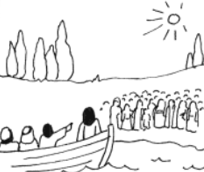 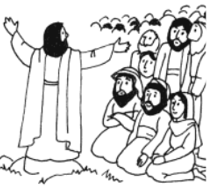 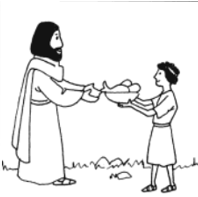 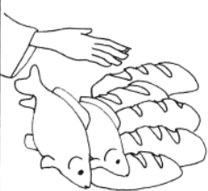 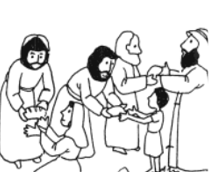 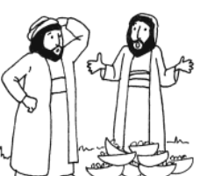 ______________________
______________________